OCEANIJALink za predavanje: https://skolazazivot.hr/raspored-26-3-2020/Napišite naslov u bilježnicu, otvorite udžbenik na 183. stranici i atlas na geografskoj karti Australija i Oceanija Za početak, kao uvod u Oceaniju, pogledaj video koji se nalazi na priloženoj web poveznici.https://www.youtube.com/watch?v=eNLOWQb03EgPročitaj odlomak „Tihooceanski otoci“ na 183. stranici u udžbeniku i odgovori na sljedeći zadatak.Navedi otoke koje ne ubrajamo u Oceaniju, potraži ih na geografskoj karti te ih dodijeli kontinentu kojem pripadaju.Azija: ____________________________________________________________________Sjeverna i Južna Amerika: ___________________________________________________Sljedeće zadatke riješi uz pomoć priložene slijepe karte i geografske karte Australije i Oceanije u atlasu.crvenom bojicom ucrtaj i imenuj ekvatorzelenom bojicom ucrtaj i imenuj južnu obratnicuU kojem toplinskom pojasu se smjestila Oceanija?______________________________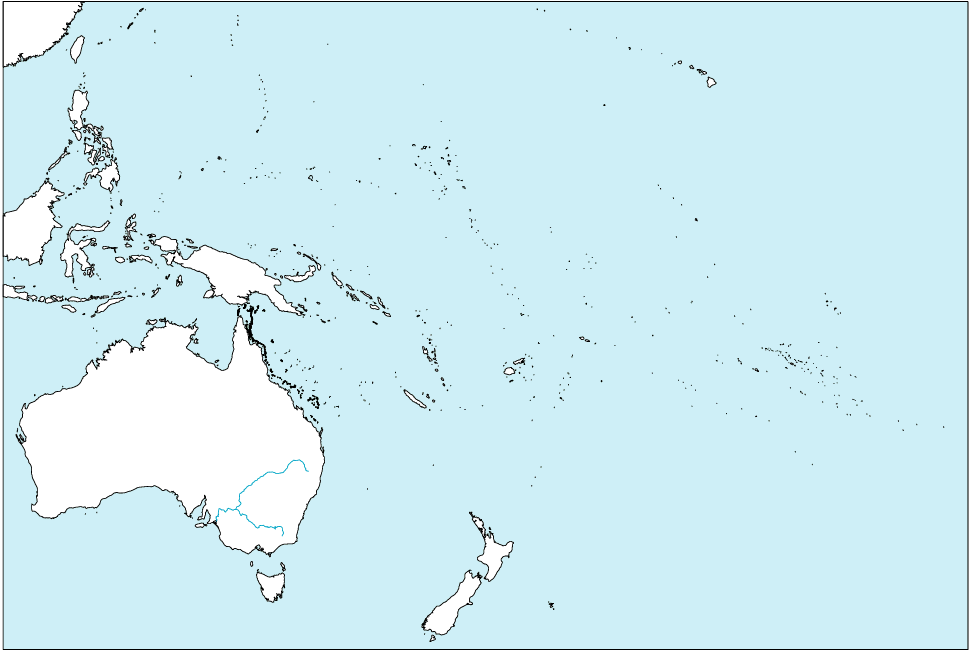 Pročitaj odlomak „Prirodna obilježja“ na 183. stranici u udžbeniku i u tablicu upiši otoke s obzirom na građu i postanak.Koji od ovih otoka su pogodni za naseljavanje? Obrazloži svoj odgovor.____________________________________________________________________________________________________________________________________________________________________Na sljedećoj poveznici pogledaj kako nastaje koraljni otok, atol.https://www.youtube.com/watch?v=B0SFt1wctis&t=1sNa priloženoj slijepoj karti imenuj i različitim bojama oboji Mikroneziju, Polineziju i Melaneziju uz pomoć karte u udžbeniku na stranici 185. NOVI ZELANDNapišite podnaslov u bilježnicu.Pročitaj odlomak „Novi Zeland“.Izračunaj gustoću naseljenosti Oceanije. Posjeti Internet stranicu https://www.worldometers.info/world-population/population-by-country/ gdje ćeš pronaći potrebne podatke.Gustoća naseljenosti = ___________________ : ___________________ = ________ stan/km²Obrazloži postojanje vulkanske aktivnosti na Novom Zelandu.____________________________________________________________________________________________________________________________________________________________________Obrazloži značenje zračnog i pomorskog prometa za Novi Zeland.____________________________________________________________________________________________________________________________________________________________________Na sljedećoj poveznici pogledaj dokumentarni film „Mitskim putevima - Novi Zeland“.https://www.youtube.com/watch?v=5mcv-oZdyZIRiješi zadatke u radnoj bilježnici.kontinentski otocivulkanski otocikoraljni otoci